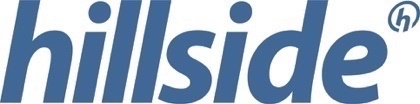 InfluencersActs 9:36-42  -  Tabitha/DorcasPastor Renée MacVicar | May 14, 2023What’s your reputation?My prayer for you  you would become more and more like Jesus. That you would be a person full of Jesus’ love, joy, peace, patience, kindness, goodness, faithfulness, gentleness, and self-control.Acts 9:36:42 (NIV)
36 In Joppa there was a disciple named Tabitha (in Greek her name is Dorcas); she was always doing good and helping the poor. 37 About that time she became sick and died, and her body was washed and placed in an upstairs room. 38 Lydda was near Joppa; so when the disciples heard that Peter was in Lydda, they sent two men to him and urged him, “Please come at once!”39 Peter went with them, and when he arrived he was taken upstairs to the room. All the widows stood around him, crying and showing him the robes and other clothing that Dorcas had made while she was still with them.40 Peter sent them all out of the room; then he got down on his knees and prayed. Turning toward the dead woman, he said, “Tabitha, get up.” She opened her eyes, and seeing Peter she sat up. 41 He took her by the hand and helped her to her feet. Then he called for the believers, especially the widows, and presented her to them alive. 42 This became known all over Joppa, and many people believed in the Lord. 1. Your ________________________ travels farther than you think.Acts 9:38-39 
“Lydda was near Joppa; so when the disciples heard that Peter was in Lydda, they sent two men to him and urged him, ‘Please come at once!’Peter went with them, and when he arrived he was taken upstairs to the room. All the widows stood around him, crying and showing him the robes and other clothing that Dorcas had made while she was still with them.”Reputation before Jesus?Reputation after Jesus?2. Use the gifts you’ve been given.What gifts & skills do you have? Where could you respond to a need in our church, our city, or our world?	3. ______________________________.Our reputations are built over time. Not in one day. Not in one act.Your consistent investment is like deposit after deposit. Galatians 6:9 	
“Let us not become weary in doing good, for at the proper time we will reap a harvest if we do not give up.”4. Your story can help ___________________________________________. Acts 9:42 
“This became known all over Joppa, and many people believed in the Lord.” Prayer – lay down your reptuation before God. May you be the light that influences others towards Jesus. 